Prior to the Director of Mines making an application to the Warden’s Court to vary or revoke an area as a private mine, the following information shall be placed in a newspaper circulating generally throughout the State.I, the Director of Mines, hereby give notice in accordance with section 73M(4)(b)(ii) of the Mining Act 1971 that I propose to make an application to the Warden’s Court to declare that proper grounds exist for the variation or revocation (delete inapplicable) of the following area as a private mine under the Mining Act 1971 –Private mine number: PM (insert number)Location: (insert location of area)Written submissions relating to this proposal may be made to the Department at the following address –(insert address and contact details)Written submissions must be received by the Department by (insert closing date).DIRECTOR OF MINES(insert date of notice)FORM 30Mining Act 1971 (“the Act”) - Part 11B 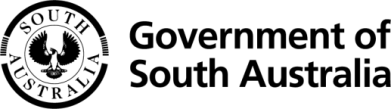 NOTICE OF APPLICATION TO VARY OR REVOKE THE DECLARATION OF AN AREA AS A PRIVATE MINENOTICE OF APPLICATION TO VARY OR REVOKE THE DECLARATION OF AN AREA AS A PRIVATE MINEUSE THIS FORM TO:	Give notice that the Director intends to make application under section 73M of the Act.USE THIS FORM TO:	Give notice that the Director intends to make application under section 73M of the Act.USE THIS FORM TO:	Give notice that the Director intends to make application under section 73M of the Act.